TRINITY PRIMARY SCHOOL-BUKOTO           REVISION WORK          CLASS:   PRIMARY SEVEN          SUBJECT: MATHEMATICS              DURATION: 2 hours and 30 minutesStudent’s Name: …………………………………………………………………Student’s Signature: ……………………………………………………………School Name: …………………………………………………………………District Name: ……………………………………………………………………Read the following instructions carefully:The paper has two sections:  A and BSection A has 20 questions (40 marks)Section B has 12 questions (60 marks)Answer ALL questions.  All answers to both Sections A and B must be written in the spaces provided.All answers must be written using a blue blackball point pen or ink.  Diagrams should be drawn in pencil.Unnecessary alteration of work may lead to loss of marks.Any handwriting that cannot be easily read may lead to loss of marks.Do not fill anything in the boxes indicated for Examiner’s use only.	SECTION ANumbers 1 to 20 carry 2 marks eachWork out:   15÷ 3Write 7843 in words.Given that set P= {2, 3, 5}.List down all the possible subsets that can be got from the above set.Add:         Kg                grams                4                   572            +  3                  753Write the evening time shown on the clock face.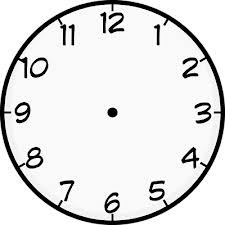 Amos bought an article at shs.25000 and he sold it at shs. 28500. Calculate the profit Amos got from an article.Simplify:  -5  +  -3Find the lowest common multiple of 18 and 24.Increase shs.2000 in the ratio of 5:2.Given that m= -2 and n=5. Work out the value of mn.Calculate the size of the missing angle in the triangle below.The average of 3, 5, 4 and m is 5.Calculate the value of m.Given that 1us dollar = 3500 Uganda shillings. Bosco had Ush.205000.How many dollars did he get from that money?On the Venn diagram below, shade X-Y.Given that the area of a rectangle 48cm2 and its width is 6cm.Calculate the length of the rectangle. Change 360 minutes to hours.Round off 48 using a number line below.                      0      1       2       3       4       5       6       7       8       9       10Solve 2p + 3 =15Write 4839 in expanded form using powers of ten. In a class, there are 30 girls and 20 boys. Calculate the percentage of the girls in that class.SECTION B21. (a) Using a sharp pencil, a ruler and a pair of compasses only, construct a triangle PQR  in which PQ= 7cm, <PQR= 900 and line QR= 6cm.  (b) Measure line PR= ____________   22. Complete the shopping bill below. (how the working) (a) Work out:   0.6 x  0.7                                  	 0.03  (b) Simplify: 24. (a) Mr. Kamya rode his bicycle from 9:00 am to 11:00 am covering a distance of 60 km. Calculate his speed.(b)Covert 36m/sec to km/hr. a) Arrange the following integers in ascending order.3,   -2,     0,    1,    -3b) Draw an arrow to show -3 on the number line below.                    -4     -3      -2     -1       0      1        2       3       4       5       6c) Find the range of +4, -3, 0, +126.	Out of 35 farmers in Awach Sub County, 20 grow rice (R), 17 grow beans (B), 2 grow neither of the two crops and y grow both crops.     (a) Complete the Venn diagram.       (b) How many farmers grow both types of crops?Study the figure below and use it to answer the questions that follows.b) Calculate the volume of the figure above in litres.28.  (a) Add:    2 3 4five                                 + 1 0 1five  (b) Convert 234five to base ten.       (c) Write 423five in words.    29. Use<, > or = to complete the statement below.               a) 2km __________________1000m        b) 250grams______________20 kg        c) 1000 ml_______________1000cm3             d) 500 grams _____________kg          e) 300 cm ________________300 m        30. (a) Add:      2  3  4   5   8                   +   1  8  4   1   3     (b) Work out 20 – 15+10    (c) Work out (100x2) – (70x2) using distributive property.    31. a) The sum of three consecutive odd numbers is 33. List the numbers.b) Find the range.32. The line graph below shows the weight of five pupils in P.6 class. Use it to answer the questions that follow.	Tom             John          Bosco           Ian             Shafik	Names of pupilsWho is the heaviest child?Which two children have the same weight?Calculate their average weight.    ENDFOR EXAMINERS USE ONLYFOR EXAMINERS USE ONLYFOR EXAMINERS USE ONLYQN. NO.MARKSIGN1-56-1011-1516–2021–2223–2425–2627–2829–3031-32TOTALITEMQUANTITYUNIT COSTAMOUNTMeat2 kgSh. 7000Sh._________Rice500 gSh.4000Sh._________Sugar___________Sh.2000Sh. 8000Cooking oil3 litresSh._________Sh.9000Total expenditure             sh._____________________Total expenditure             sh._____________________Total expenditure             sh._____________________Total expenditure             sh._____________________